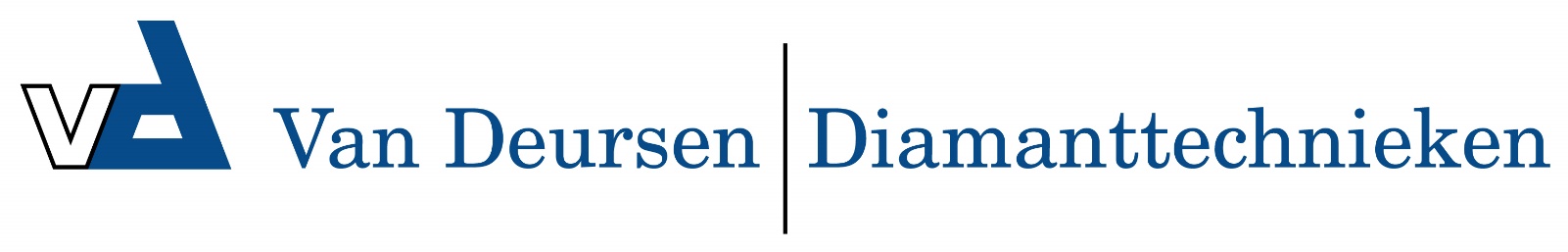 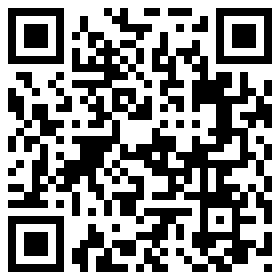 DAR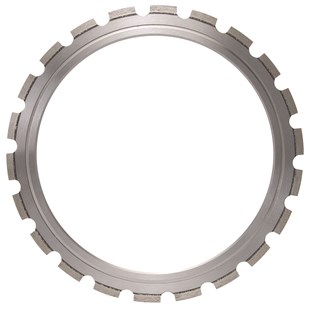 Ringzaagblad.Toepassing    Beton, abrasieve stenenDiameters Ø365Segmenthoogte    8 mmGebruikDroog en natE32A350003Ringzaagblad DAR Ø365 /8